Formularz – opis punktu POI w aplikacji (POI - miejsce zaplanowane na spacerze, którego nie ma w aplikacji)Formularz – opis punktu POI w aplikacji (POI - miejsce zaplanowane na spacerze, którego nie ma w aplikacji)NazwaMaksymalnie 50 znaków.Ceglany Dom Turystyka wiejskaOpis miejsca/obiektuMaksymalnie 400 znaków.Ceglany Dom znajdujący się we wsi Koruszka jest to obiekt agroturystyczny. Największą atrakcją przyciągającą turystów jest możliwość wyjścia na spacer z alpakami.Rodzaj kategoriiDo jakiej kategorii można przypisać punkt POI np. obiekt turystyczny, obiekt przyrodniczy, restauracja, hotel, łowisko, dla aktywnych, dla rodzin z dziećmi, miejsce dostępne publicznie itp.Obiekt turystyczny, hotel, dla rodzin z dziećmiWspółrzędne geograficzneMożna pobrać z Google Maps51.50743703963071, 17.2353649905994Zdjęcie miejsca/obiektuZdjęcie stanowi okładkę propozycji, która wyświetla się po wejściu w punkt POI na aplikacji. Format: JPG. Min. rozmiar 1440x960. Maksymalnie 500KB.Wklej zdjęcie poglądowe oraz link do pobrania zdjęcia w lepszej jakości.http://dbpoleca.barycz.pl/products/view/109#scroll-to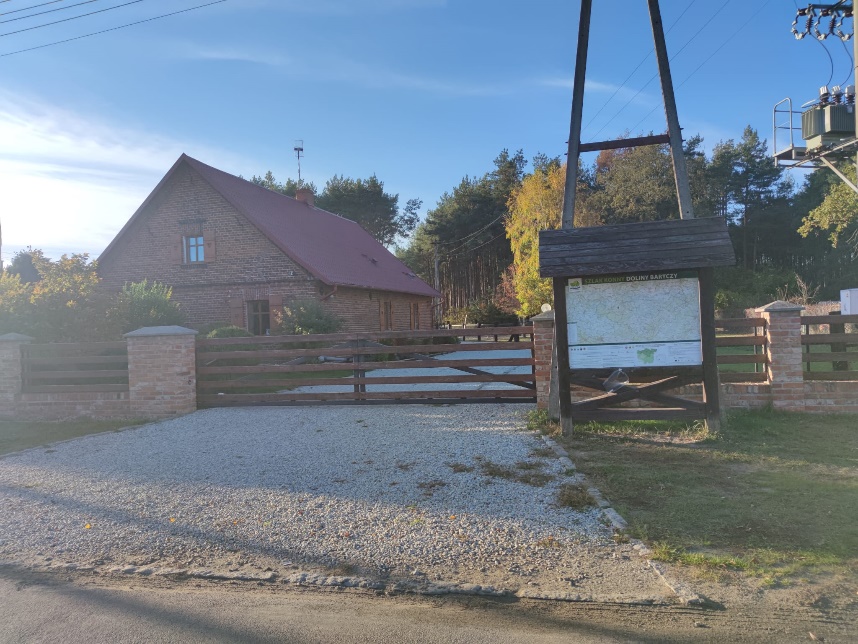 Godziny otwarcia miejsca/obiektuWpisz godziny lub nie dotyczyUdogodnienia przy miejscu/obiekcie – jeśli dotyczyMaksymalnie 150 znaków.Np. dostępny dla osób 
z niepełnosprawnością, miejsce przyjazne dla zwierząt, WiFi, bezpłatny parking, plac zabaw.Miejsce przyjazne dla zwierząt, bezpłatny parking, WiFi, dostępny dla osób z niepełnosprawnościąDane adresoweDane adresoweUlica z numeremKoruszka 13Kod pocztowy56-300MiejscowośćKaszowoGminaMiliczDane kontaktoweDane kontaktoweE-mail kontaktowyadmoczulska@wp.plTelefon kontaktowy697 987 326Strona internetowahttp://ceglanydom.pl/